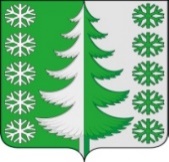 Ханты-Мансийский автономный округ – ЮграХанты-Мансийский муниципальный районмуниципальное образованиесельское поселение ВыкатнойАДМИНИСТРАЦИЯ СЕЛЬСКОГО ПОСЕЛЕНИЯПОСТАНОВЛЕНИЕот 30.11.2022	                                                                                             № 84п. ВыкатнойО внесении изменений в постановление администрации сельского поселения Выкатной от 21.04.2022 № 40 «Об утверждении административного регламента предоставления муниципальной услуги «Выдача решений о признании или об отказе в признании садового дома жилым домом или жилого дома садовым домом»»В соответствии с Федеральным законом от 27.07.2010 № 210-ФЗ «Об организации предоставления государственных и муниципальных услуг», Постановлением Правительства Российской Федерации от 15.08.2022 № 1415 «О внесении изменений в некоторые акты Правительства Российской Федерации», руководствуясь Уставом сельского поселения Выкатной: 1.	Внести в приложение к постановлению администрации сельского поселения Выкатной от 21.04.2022 № 40 «Об утверждении административного регламента предоставления муниципальной услуги «Выдача решений о признании или об отказе в признании садового дома жилым домом или жилого дома садовым домом»» следующие изменения:1.1. Абзац 3 пункта 36 изложить в следующей редакции:«Форматно-логическая проверка сформированного запроса осуществляется единым порталом автоматически на основании требований, определяемых органом (организацией), в процессе заполнения заявителем каждого из полей электронной формы запроса. При выявлении единым порталом некорректно заполненного поля электронной формы запроса заявитель уведомляется о характере выявленной ошибки и порядке ее устранения посредством информационного сообщения непосредственно в электронной форме запроса.»;1.2. Пункт 39 дополнить подпунктом 4 следующего содержания:«4) получения с использованием единого портала электронного документа в машиночитаемом формате, подписанного усиленной квалифицированной электронной подписью со стороны органа (организации).».2. Настоящее постановление вступает в силу после его официального обнародования в установленном порядке.3. Контроль за выполнением постановления оставляю за собой.Глава сельскогопоселения Выкатной                                                                        Н.Г. Щепёткин